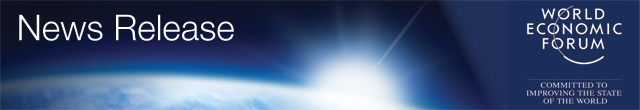 Aylin Elci, Public Engagement, +41 75 404 10 95, aylin.elci@weforum.orgDesenvolvimento de medicamentos a partir de máquinas, fornecimento de assistência médica de alta qualidade e abordagem efetiva da saúde mental: conheça os YGL – Jovens Líderes Globais – responsáveis ​​pelas transformações deste anoCom projetos que envolvem desde a reforma do sistema de saúde até a investigação da corrupção, os 115 indivíduos anunciados pelo Fórum Econômico Mundial representam 52 países e o poder das pessoas com menos de 40 anos para mudar nosso mundo.Os indicados passam a integrar o Fórum de Jovens Líderes Mundiais, cujos membros já chegaram a se tornar Prémios Nobel, Embaixadores da Boa Vontade das Nações Unidas e diretores executivos de empresas da Fortune 500.O grupo de 2020 inclui Megan Rapinoe, cocapitã da equipa de futebol feminino dos Estados Unidos, JR, um artista de rua de renome mundial, Golriz Gharhaman, a primeira refugiada eleita para o Parlamento da Nova Zelândia, Sanna Marin, a mais jovem primeira-ministra da Finlândia, Larry Madowo, diretor de redação de negócios da BBC África, e Chew Shou Zi, o presidente da Xiaomi.Descubra o novo grupo de YGL - Jovens Líderes Globais em wef.ch/ygl20 e #YGL20
Genebra, Suíça, 11 de março de 2020 – Os 115 artistas, ativistas, acadêmicos, executivos e dirigentes políticos mais promissores com menos de 40 anos juntam-se hoje à comunidade de YGL - Jovens Líderes Globais do Fórum Económico Mundial. Eles superam limites, alcançam primeiros lugares, inovam e quebram regras tradicionais para melhorar o mundo.O Fórum de Jovens Líderes Globais foi fundado em 2004 por Klaus Schwab, fundador e presidente do Fórum Económico Mundial, para criar um mundo em que os líderes assumem a responsabilidade por um futuro sustentável, fazendo face a desafios cada vez mais complexos e interligados. Hoje, o Fórum conta com 1.300 membros e ex-membros, representando mais de 115 países. Membros notáveis incluem Yao Chen, atriz, Amal Clooney, advogada, Hilary Cottam, escritora, Wanuri Kahiu, realizadora, Carlos Alvarado Quesada, presidente da Costa Rica, Jack Ma, fundador da Alibaba, e Jimmy Wales, fundador da Wikipédia.Os YGL exercem atividade nos domínios mais estimulantes e dinâmicos da atualidade e trabalham com foco no impacto. No ano passado, colaboraram entre si para acelerar o empreendedorismo entre os refugiados, com o objetivo de desbloquear os talentos locais e injetar cerca de 56 milhões de dólares de PIB do campo de refugiados de Kakuma, no Quénia, na economia mundial. Eles trabalharam para resolver os desafios da gestão de resíduos centrando-se na melhoria das capacidades de tratamento das estações indianas e, de um modo mais geral, equiparam as gerações jovens com os instrumentos necessários para influenciar a política e as políticas de forma eficaz.Este ano, mais de metade dos novos membros são mulheres e um terço dos Jovens Líderes Globais são provenientes de economias emergentes. Representam um grupo diversificado, com capacidade para melhorar conhecimentos e promover a ação.Os membros do novo grupo participarãde num programa de cinco anos que inclui cursos de educação executiva, expedições em grupo e oportunidades para colaborar e testar ideias com uma rede de pares de confiança. Terão, assim, a oportunidade de identificar de que forma o seu trabalho revolucionário poderá promover novos modelos de inovação e fazer a diferença nas suas comunidades.«Ao defender estes líderes promissores e realizados, esperamos criar efeitos de cascata positivos em prol de comunidades inteiras. Em resposta a um declínio alarmante na confiança nos dirigentes ao longo da última década, estes Jovens Líderes Globais inspiram o mundo com o seu dinamismo, com paixão e integridade», afirmou Mariah Levin, Chefe do Fórum de Jovens Líderes Globais do Fórum Económico Mundial.AcademiaLamya AlHaj, Universidade Sultan Qaboos, Mascate, professora assistente no OmãQiaomei Fu, Academia Chinesa das Ciências, Chefe do Laboratório de ADN Antigo do Instituto de Paleontologia Vertebrada Ying Jiang, Universidade de Pequim, professorManuella Kaster, Universidade Federal de Santa Catarina (UFSC), professora assistenteEmi Nakamura, Universidade da Califórnia, Berkeley, professora emérita de EconomiaYetnebersh Nigussie, diretora da ONG Light for The World, defesa de causas e direitosBancaAslihan Denizkurdu diretora administrativa do Citigroup, diretora administrativa de Gestão do RiscoBarbara (Maul) Mulvee, diretora administrativa do Credit Suisse AG, chefe da Estratégia dos Mercados Mundiais e chefe de Marketing Mundial Vinati Mutreja, Vinati Organics Limited, diretora administrativa e diretora executivaKush Saxena, Mastercard, diretor técnico, Mercados e TransformaçãoChristian Zeinler, diretor administrativo da UBS, chefe de Estratégia e Desenvolvimento EmpresarialEducação Henry Motte-Muñoz, Edukasyon.ph, diretor executivo e fundadorFaraja Nyalandu, Shule Direct, fundadora e diretora executiva EletrónicaChew Shou Zi, diretor financeiro e presidente da Xiaomi Corporation, InternacionalAmbiente Thani Ahmed Al Zeyoudi, ministro das Alterações Climáticas e do Ambiente dos Emirados Árabes Unidos Gregg Treinish, Adventurers and Scientists for Conservation, diretor executivoTecnologias energéticasCarlalberto Guglielminotti, Electro Power Systems, ENGIE Eps, diretor executivoAlimentos e bebidasCherrie Atilano, Agrea Agricultural Systems International Inc., fundadora e diretora executivaKrasna Cham, Grupo SOMA, diretora executiva Mette Lykke, Too Good To Go, diretora executiva Leland Maschmeyer, Chobani, diretor criativoJames Rogers, Apeel Sciences, fundador e diretor executivoShani Senbetta, Kidame Mart, fundadora e diretora executiva GovernoFaisal Alibrahim, Ministério da Economia e do Planeamento da Arábia Saudita, vice-ministroShauna Aminath, Gabinete do Presidente da República das Maldivas, secretária políticaInés Arrimadas, Parlamento catalão, líder da oposiçãoGabriel Attal, Ministério da Educação e da Juventude, secretário de Estado do ministro da Educação e da JuventudeMuhammad Hammad Azhar, Ministério das Finanças e dos Rendimentos do Paquistão, ministro federal dos Assuntos EconômicosAnnalena Baerbock, Assembleia Federal da Alemanha (Bundestag), deputadaUgyen Dorji, ministro do Trabalho e dos Recursos Humanos do ButãoEduardo Figueiredo Cavalheiro Leite, Governo do Estado do Rio Grande do Sul, governador do estado do Rio Grande do SulKate Gallego, município de Phoenix, presidente do município de Phoenix, ArizonaGolriz Ghahraman, Parlamento da Nova Zelândia, deputadaMarga Gual Soler, Comissão Europeia, assessora política de alto nível da comissária europeia responsável pela Inovação, Investigação, Cultura, Educação e JuventudeNiki Kerameus, Ministério da Educação, da Investigação e dos Assuntos Religiosos da Grécia, ministra da Educação e dos Assuntos ReligiososMichael Kratsios, Gabinete do Presidente dos Estados Unidos, diretor técnicoFumiaki Kobayashi, membro do Partido Democrático Liberal do Japão, Câmara dos Representantes Paula Ingabire, ministra das Tecnologias da Informação e da Comunicação e da Inovação do Ruanda Caroline Malcolm, Organização de Cooperação e de Desenvolvimento Económicos (OCDE), chefe do Centro das Políticas para a Tecnologia de Cadeia de BlocosSanna Marin, primeira-ministra da FinlândiaMaryam Monsef, Governo do Canadá, ministra do Desenvolvimento Internacional e ministra das Mulheres e da Igualdade de GéneroGrace Natalie Louisa, IN-Institutional Partai Solidaritas Indonesia – PSI (Partido da Solidariedade da Indonésia), cofundadora e presidente do PSIKojo Oppong Nkrumah, Governo do Gana, ministro da InformaçãoRafael Paz, Consejo Nacional de Competitividad, diretor executivoOtto Sonnenholzner, Vice-Presidência da República do Equador, vice-presidenteLauren Underwood, congressista da Câmara dos Representantes dos EUA, do Illinois (14.º Distrito)Zhu Xiaoxuan, Centro de Intercâmbio de Ciência e Tecnologia da China, Ministério da Ciência e da Tecnologia, diretor adjuntoSociedade civilMatthew Caruana Galizia, Daphne Caruana Galizia Foundation, diretorAlicia Garza, Black Lives Matter, cofundadoraRebecca M. Heller, diretora do Projeto Internacional de Assistência aos RefugiadosDelfina Irazusta, Asociacion Civil Red de Innovacion Local (Rede de Inovação Local), fundadora e diretoraPradip Pariyar, Samata Foundation, presidente executivoViridiana Rios, México ¿Cómo Vamos?, diretora fundadoraFainy Sukenik, Ba'asher Telchi, fundadora e presidenteSaúde e assistência médicaMei Mei Hu, United Neuroscience, cofundadora e diretora executiva Elisha London, United for Global Mental Health, diretora executivaJeffrey Lu, Engine Biosciences, diretor executivo e cofundadorGriffin R. Myers, Oak Street Health, cofundador e diretor clínicoChinny Ogunro, Africa Health Holdings, diretor administrativoFredros Okumu, Ifakara Health Institute, IHI, diretor científicoTara Singh Vachani, Antara Senior Living, diretora executivaWan Nadiah Wan Mohd Abdullah Yaakob, TMC Life Sciences Berhad, diretora executiva e diretora executiva do Grupo Tecnologia da informaçãoNiklas Adalberth, Stiftelsen Norrsken Foundation, fundadorAurélie Adam Soule, Governo da República do Benim, ministra da Economia Digital e das ComunicaçõesKate Brandt, Google Inc., responsável pela SustentabilidadeJesús Cepeda, OneSmart City, diretor executivoTianshi Chen, Cambricon Technologies, fundador e diretor executivoHyungu Dave Cho, Classting, diretor executivo Komal Dadlani, Lab4U, diretora executivaGaurav Gupta, Zomato, cofundadorTunde Kehinde, Lidya, fundadorKristo Kaarmann, TransferWise, fundador e diretor executivoVeronika Linardi, Qerja, fundadora e diretora executivaFang Miranda Qu, Xingyin Information Technology (Xangai) Co, fundadoraAkshay Naheta, SoftBank Group, sócio-gerenteAkiko Naka, Wantedly, diretora executiva Katsuya Uenoyama, PKSHA Technology, fundador e diretor executivo Yasui Yoshiki, Orientador, New Industrial Structure Committee, JapanInfraestrutura e desenvolvimento urbanoBernardo Asuaje, Grupo Attia (Colômbia), cofundador e diretor administrativoStephanie Lo, Shui On Land, diretora executivaInvestimentoSarah Chen, The Billion Dollar Fund for Women, cofundadora e sócia-gerenteNoor Sweid, Global Ventures, sóciaSeguros e gestão de ativosPamela Chan, BlackRock Inc., diretora de investimento, e responsável geral pelas Soluções Alternativas da BlackRockLudovic Subran, Allianz SE, chefe de Investigação MacroeconómicaNicole Vogrin, The Western Union Company, responsável pelos Assuntos Institucionais e ComunicaçõesComunicação social, entretenimento e informaçãoJohana Bahamon, Fundación Acción Interna, diretora executiva e fundadoraJack Conte, Patreon, fundadorJR, artistaLarry Madowo, BBC World News Africa, diretor de redação de negóciosMayur Patel, Kwesé iflix, diretor executivoMegan Rapinoe, Seleção de Futebol Feminino dos Estados Unidos, capitãByju Raveendran, Byju Classes, fundadorAtika Rehman, Dawn.com, diretora de redaçãoVeronica Ruiz del Vizo, Mashup Interactive Agency, cofundadora e diretora executiva Kabir Sehgal, Music for Tomorrow Productions, fundador e diretor executivo Sally Shin, CNBC, chefe dos escritórios de São FranciscoBrandon Stanton, Humans of New York, fotógrafoElisa Vegas, Fundación Orquesta Sinfónica Gran Mariscal de Ayacucho, diretora artística – maestrinaNancie Zhu, Phoenix Satellite Television Co., apresentador âncora de telejornalExtração mineira e metaisVivek Salgaocar, Vimson Group, diretorInvestidores privadosJason Camm, Thiel Capital, LLC, diretor administrativo e diretor clínicoJoelle Faulkner, PI-Private Investors Area One Farms, presidente e diretora executivaKaren Karniol-Tambour, Bridgewater Associates LP, chefe de Investigação de InvestimentoServiços profissionaisJin He, Maimai, cofundador e vice-presidenteJukay Hsu, Pursuit, cofundador e diretor executivo David Ikkersheim, KPMG, sócio cooperativo internacionalGabriel Marcolongo, Incluyeme.com, diretor executivo Swapan Mehra, Iora Ecological Solutions, diretor executivoBhavin Shah, Deloitte, líder da Indústria dos Serviços Financeiros no Médio OrienteSusana Sierra, BH Compliance, sócia e diretora executivaAnahita Thoms, Freshfields Bruckhaus Deringer, consultora e codirigente do Global Sanctions and Trade GroupWeiwei Xing, Bain & Company, sóciaVarejo, bens de consumo e estilo de vidaStacey Tank, The Home Depot, vice-presidente, Comunicações Institucionais e Assuntos GlobaisRaya Yusuf-Sbitany, Derma Beauty Lab, Mineraline, diretora executiva Fabio Ziemssen, Metro/ NX-FOOD, diretor de Inovação AlimentarNotas aos EditoresMais informação sobre os YGL: http://wef.ch/la20 Leia a agenda do Fórum em http://wef.ch/agendaTorne-se um fã do Fórum no Facebook em http://wef.ch/facebookVeja os nossos vídeos em http://wef.ch/videoSiga o Fórum no Twitter através de @wef e @davos, e junte-se à conversa utilizando #YGL20Siga o Fórum no Instagram em http://wef.ch/instagramSiga o Fórum no LinkedIn em http://wef.ch/linkedinConheça o impacto do Fórum em http://wef.ch/impactInscreva-se nos comunicados de imprensa do Fórum em http://wef.ch/newsO Fórum Económico Mundial, empenhado na melhoria do estado do mundo, é a organização internacional de cooperação público-privada.O Fórum envolve os principais líderes políticos, comerciais e outros líderes da sociedade para dar forma a agendas globais, regionais e industriais. (www.weforum.org).